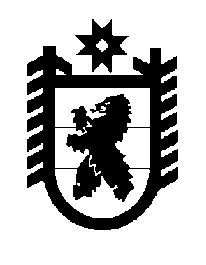 Российская Федерация Республика Карелия    ПРАВИТЕЛЬСТВО РЕСПУБЛИКИ КАРЕЛИЯРАСПОРЯЖЕНИЕот  14 апреля 2017 года № 200р-Пг. Петрозаводск Одобрить и подписать Дополнительное соглашение № 5 между Правительством Республики Карелия и Государственной корпорацией по содействию разработке, производству и экспорту высокотехнологичной промышленной продукции «Ростех» к Соглашению от 27 ноября 2014 года № РТ/1447-10163 о предоставлении субсидии из бюджета Республики Карелия Государственной корпорации по содействию разработке, производству и экспорту высокотехнологичной промышленной продукции «Ростех» на проведение инженерных изысканий, проектирование, строительство и ввод в эксплуатацию перинатального центра в Республике Карелия в рамках реализации мероприятий Программы модернизации здравоохранения Республики Карелия на 2011 – 2016 годы. Временно исполняющий обязанности
 Главы Республики Карелия                                                   А.О. Парфенчиков